Medigap PoliciesMedigaps are health insurance policies that offer standardized benefits to work only with Original Medicare (not with Medicare Advantage). They are sold by private insurance companies. If you have a Medigap, it pays part or all of certain remaining costs after Original Medicare pays first. It depends upon your Medigap plan type. Medigaps are designed to cover outstanding deductibles, coinsurance, and copayments. People often refer to these charges as the “gaps” in Original Medicare’s coverage, hence the term “Medigap.” Some Medigaps may also cover health care costs that Medicare does not cover at all, like emergency care received when traveling abroad. 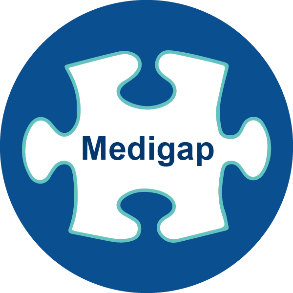 Remember: Medigaps only work with Original Medicare. If you have a Medicare Advantage Plan, you cannot buy a Medigap.Choosing a Medigap policyInsurance companies may offer up to 10 different Medigap policies to choose from: A, B, C, D, F, G, K, L, M, and N. Each lettered policy is standardized. This means that all policies labeled with the same letter have the same benefits, no matter which company provides them, though prices vary. Note: Massachusetts, Minnesota, and Wisconsin have different Medigap plans. Listed below are things you should consider when choosing a Medigap plan. Make sure to review the Medigap plan benefits chart on the following page for additional information.Plan A offers the most basic coverage, but it is often the least expensive.Plans F, C, and G are the most comprehensive Medigaps, but they generally cost more.Plans F and C are only available to you if you were eligible for Medicare before January 1, 2020. Medigap plans are guaranteed renewable. That means that if you pay the premium, you can keep your plan. However, premiums may change yearly.Shop around. Different insurance companies charge different premiums for the exact same policy. 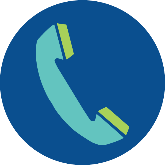 		Medigap policy benefits  For policies sold on or after June 1, 2010Plans C and F are only available to you if you became newly eligible for Medicare before January 1, 2020. This chart doesn’t apply to Massachusetts, Minnesota, and Wisconsin. Those states have their own Medigap system.Medigap PoliciesBe aware of misleading Medigap marketing practices and violationsWhen comparing or enrolling in plans, it is important to be aware of Medigap rights and protections. Here are some red flags to look for: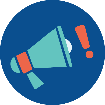 A company representative knowingly provides you with misleading Medigap policy informationYou feel forced, pressured, or threatened to purchase a Medigap policyYou are contacted by someone who does not disclose to you that they are trying to sell you a Medigap policyYou receive an unsolicited phone call from a company you have no prior relationship withSomeone tries to sell you a Medigap policy, even though they know you are already enrolled in a Medicare Advantage PlanWho to contact for more Medigap informationState Health Insurance Assistance Program (SHIP): Contact your local SHIP to learn about Medigap rules in your state and for help comparing Medigap plan costs and options. See the next page for contact information. Senior Medicare Patrol (SMP): Call your local SMP to report potential Medicare fraud, errors, and abuse. See the next page for contact information.Medigap plans: If you decide to purchase a Medigap, call the plan directly to purchase the policy and enroll.A  B  C*  D  F*  G K  L M  N  Hospital copaymentCopays for days 61-90 ($400) and days 91-150 ($800) in hospital; Payment in full for 365 additional lifetime days.Part B coinsurance  Coinsurance for Part B services such as doctors’ services, laboratory and x-ray services, durable medical equipment, and hospital outpatient services.50% 75% Except $20 for office visits and $50 for emergency visitsFirst three pints of blood 50% 75% Hospice careCoinsurance for respite care and other Part A-covered services50% 75% Skilled nursing facility (SNF) copayCovers $200 a day for days 21-100 each benefit period. 50% 75% Hospital deductibleCovers $1,600 in each benefit period. 50% 75% 50% Part B annual deductibleCovers $226 (Part B deductible) Part B excess charges 100% of Part B excess charges (Under federal law, the excess limit is 15% more than Medicare’s approved charge when provider does not take assignment)Preventive care100% of coinsurance for Part B-covered preventive care services after the Part B deductible has been metEmergency care outside the U.S.80% of emergency care costs during the first 60 days of each trip, after an annual deductible of $250, up to a maximum lifetime benefit of $50,000.Local SHIP contact informationLocal SMP contact informationSHIP toll-free: 866-413-5337SMP toll-free: 866-413-5337SHIP email: shineinfo@aaaswfl.orgSMP email: shineinfo@aaaswfl.orgSHIP website: www.floridashine.orgSMP website: www.floridashine.orgTo find a SHIP in another state:Call 877-839-2675 (and say “Medicare” 
when prompted) or visit www.shiphelp.org To find an SMP in another state:Call 877-808-2468 or visit www.smpresource.org SHIP Technical Assistance Center: 877-839-2675 | www.shiphelp.org | info@shiphelp.orgSMP Resource Center: 877-808-2468 | www.smpresource.org | info@smpresource.org© 2023 Medicare Rights Center | www.medicareinteractive.org  |The Medicare Rights Center is the author of portions of the content in these materials but is not responsible for any content not authored by the Medicare Rights Center. This document was supported, in part, by grant numbers 90SATC0002 and 90MPRC0002 from the Administration for Community Living (ACL), Department of Health and Human Services, Washington, D.C. 20201. Grantees undertaking projects under government sponsorship are encouraged to express freely their findings and conclusions. Points of view or opinions do not, therefore, necessarily represent official Administration for Community Living policy.SHIP Technical Assistance Center: 877-839-2675 | www.shiphelp.org | info@shiphelp.orgSMP Resource Center: 877-808-2468 | www.smpresource.org | info@smpresource.org© 2023 Medicare Rights Center | www.medicareinteractive.org  |The Medicare Rights Center is the author of portions of the content in these materials but is not responsible for any content not authored by the Medicare Rights Center. This document was supported, in part, by grant numbers 90SATC0002 and 90MPRC0002 from the Administration for Community Living (ACL), Department of Health and Human Services, Washington, D.C. 20201. Grantees undertaking projects under government sponsorship are encouraged to express freely their findings and conclusions. Points of view or opinions do not, therefore, necessarily represent official Administration for Community Living policy.